Программа листовых подкормок 
ГОЛУБИКА   * Удобрение на основе кальция применяется отдельно от других баковых смесей.
** При возникновении стресса (жара, механические повреждения) рекомендуется применять листовую подкормку Фитоферт Энерджи Аминофлекс, повторять с интервалом 7-14 дней.Оптимальный pH рабочего раствора, обеспечивающий максимальную эффективность и усвоение элементов: 5-6,5.
Расход рабочего раствора для плодовых культур: 500-1000  л/га.
Суммарная концентрация рабочего раствора (удобрение +СЗР) не должна превышать 1%.Нормы применения, указанные в таблице, следует рассматривать как общие рекомендации без учета агрономического состояния участка, погодных и сортовых особенностей, видимых дефицитов элементов и целевой урожайности.Фенологическая фазаФенологическая фазаНаименование препаратаДоза внесения кг,л/гаНазначение обработокФенологическая фазаФенологическая фазаНаименование препаратаДоза внесения кг,л/гаНазначение обработок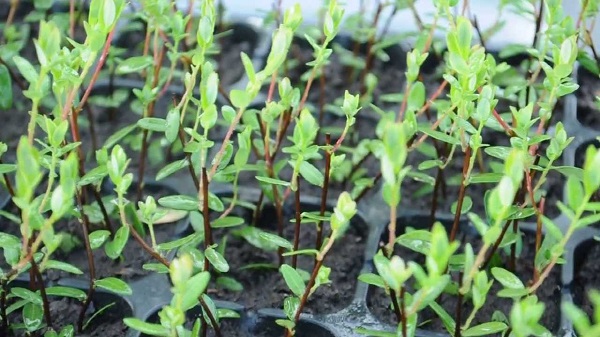 Зеленый конусФитоферт Энерджи
NPK 5-55-10 Старт3Стимулирование развития корневой системыЗеленый конусФитоферт Энерджи 
Биофлекс2Стимулирование развития корневой системы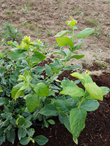 Появление первых листьевФитоферт Энерджи
NPK 20-20-20 Баланс3Активизация ростовых процессовПоявление первых листьевФитоферт Энерджи 
Биофлекс2Активизация ростовых процессов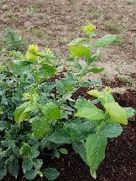 Активный рост-бутонизацияФитоферт Энерджи 
Биофлекс2Обеспечение качественного оплодотворенияАктивный рост-бутонизацияФитоферт Энерджи 
Бормакс 20В1Обеспечение качественного оплодотворения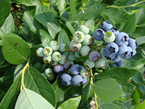 Образование и рост плодовФитоферт Энерджи  Кальцифол 25*2,5Обеспечение нормального протекания физиологических процессовНалив плодовФитоферт Энерджи
Биофлекс2Снижение воздействия стрессов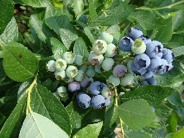 Начало пигментации Фитоферт Энерджи Кальцифол 25*2,5Повышение плотности плодов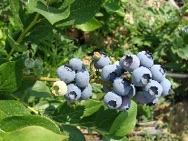 Созревание ягодФитоферт Энерджи
NPK  0-15-45 Финиш4Повышение качества плодов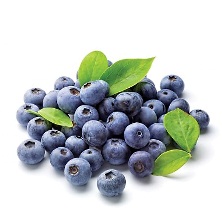 Через 10-15 дней после сбораФитоферт Энерджи 
Манцин1Подготовка к перезимовкеЧерез 10-15 дней после сбораФитоферт Энерджи 
NPK 5-55-10 Старт3Подготовка к перезимовкеЧерез 10-15 дней после сбораФитоферт Энерджи Биофлекс2Подготовка к перезимовке